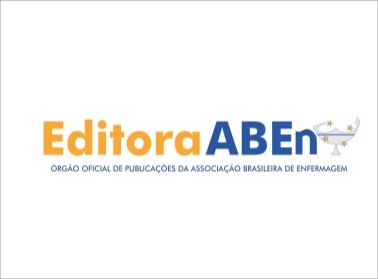 {Template do Capítulo}Título no idioma originalFonte 16 em negrito (15 palavras)Nome completo do primeiro autorIORCID: Informar apenas o número (sem negrito)Nome completo do segundo autorIIORCID: Informar o númeroNome completo do terceiro autorIORCID: Informar o númeroI Instituição principal. Cidade, Estado. II Instituição principal. Cidade, Estado. Como citar: Autores (Sobrenome Iniciais, Sobrenome Iniciais, Sobrenome Iniciais, (até 3, et al). Título In: (Sobrenome Iniciais) (Orgs). Título do livro. Imprenta (escritório preenche)https://doi.org/10.51234/aben.2x.e0x.c0xAutor Correspondente Foto do AutorNomeE-mail: Revisor(a): Nome.Entidade. Cidade, Estado, País.Tem a Função de mediador, de verificar o mérito, sugerir fontes e correções.INTRODUÇÃO (com justificativa)Seguir as orientações quanto a margens e parágrafos das normas. Todos os subtítulos devem ser formatados em maiúsculas e em negrito.Verificar as normas quanto à utilização de referências, abreviações e figuras.Destacar a lacuna do conhecimento na área estudada. Citações: Usar padrão Vancouver, localizado ANTES da pontuação  Ex:  (1, 3-5, 7)Corpo do CapítuloTítulos das tabelas, quadros e figuras sempre sem ponto final e separado por hífen/traço: Ex: “Tabela 1 – Título, Cidade, Estado, Data” As figuras esquemáticas precisam vir com arquivos editáveis, com textos selecionáveis.CONCLUSÃO ou CONSIDERAÇÕES FINAISAGRADECIMENTOS ou FOMENTOREFERÊNCIAS (ATÉ 20)Criar uma lista numerada. Fonte, tamanho 11 e espaço simples e 6pts entre as referências.Verificar se há referências repetidas.Padrão VancouverNão ultrapasse a quantidade máxima de páginas (20) e referências (20) permitida.Desabilitar macros ativas (ex. Mendeley, Endnote, etc.). Elas devem estar livres para a normalização.Informar o link de acesso ou DOI. Conforme exemplos a seguir.Artigos com o identificador DOI:Lavorato Neto G, Rodrigues L, Silva DARD, Turato ER, Campos CJG. Spirituality review on mental health and psychiatric nursing. Rev Bras Enferm. 2018;71(suppl 5):2323-33. https://doi.org/10.1590/0034-7167-2016-0429Artigos Eletrônicos:Polgreen PM, Diekema DJ, Vandeberg J, Wiblin RT, Chen YY, David S, et al. Risk factors for groin wound infection after femoral artery catheterization: a case-control study. Infect Control Hosp Epidemiol [Internet]. 2006 [cited 2018 Jan 5];27(1):34-7. Available from: http://www.journals.uchicago.edu/ICHE/journal/issues/v27n1/2004069/2004069.web.pdf  Artigos em outro idiomaCruz MSD, Bernal RTI, Claro RM. [Trends in leisure-time physical activity inBrazilian adults (2006-2016)]. Cad Saude Publica. 2018. 22;34(10):e00114817. doi: 10.1590/0102-311X00114817 Portuguese.LivroJenkins PF. Making sense of the chest x-ray: a hands-on guide. New York: Oxford University Press; 2005. 194 p.